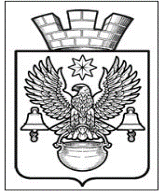 ПОСТАНОВЛЕНИЕАДМИНИСТРАЦИИКОТЕЛЬНИКОВСКОГО ГОРОДСКОГО ПОСЕЛЕНИЯКОТЕЛЬНИКОВСКОГО МУНИЦИПАЛЬНОГО   РАЙОНАВОЛГОГРАДСКОЙ ОБЛАСТИОт       21.04.2020                                                         № 290Об отказе в выдаче  разрешения на отклонение  от предельных параметров                                                                                                                                  разрешенного строительства                                                                                                                                                на земельном участке	Рассмотрев заявление от г. вх. № 308-ог Полухина Никиты Дмитриевича, проживающего по адресу: Волгоградская область, Котельниковский район,                                         г. Котельниково, ул. Думенко, д. 14 и Тепикина Ильи Сергеевича, проживающего по адресу: Волгоградская область, Котельниковский район, г. Котельниково, ул. Родина, д. 16, кв. 1 о выдаче разрешения на отклонение от предельных параметров разрешенного строительства на земельном участке, расположенном по адресу: Волгоградская область, Котельниковский район, г. Котельниково, ул. Первомайская, д. 8 с кадастровым номером 34:13:130024:28, материалы о результатах публичных слушаний, проведенных г., руководствуясь ст. 28 Федерального закона от  г. № 131-ФЗ «Об общих принципах организации местного самоуправления в Российской Федерации», Положением "О порядке организации и проведении публичных слушаний в Котельниковском городском поселении Котельниковского муниципального района Волгоградской области», утвержденным решением Совета народных депутатов Котельниковского городского поселения от 10.11.2017г. №17/99, Правилами землепользования и застройки Котельниковского городского поселения, утвержденными решением Совета народных депутатов Котельниковского городского поселения от 30.07.2020г. №57/310, Уставом Котельниковского городского поселения, администрация Котельниковского городского поселенияПОСТАНОВЛЯЕТ:1.  Отказать в выдаче разрешения на отклонение от  предельных параметров разрешенного строительства на земельном участке площадью 519.9 кв. м, с кадастровым номером 34:13:130024:28, расположенном по адресу: Волгоградская область, Котельниковский район, г. Котельниково, ул. Первомайская. д.8. 2. Настоящее постановление обнародовать и разместить на официальном сайте администрации Котельниковского городского поселения.                                                 3.Настоящее постановление вступает в силу с момента его подписания.                                                                                                                                                                                                                                                                                                                                                                                                                                                                                                                                                                                                                                                                                                                                                                                                                                                                                                                                                                                                                                                                                                                                                                                                                                                                                                                                                                                                                                                                                                   Глава  Котельниковского                                                                                                                 городского поселения                                                                                   А. Л. Федоров